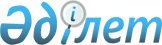 "Қазақстанның Даму Банкі" жабық акционерлік қоғамының Директорлар кеңесі құрамының кейбір мәселелері туралы
					
			Күшін жойған
			
			
		
					Қазақстан Республикасы Үкіметінің қаулысы 2001 жылғы 19 желтоқсан N 1662. Күші жойылды - ҚР Үкіметінің 2006.09.20. N 885 қаулысымен.

      "Қазақстанның Даму Банкі туралы" Қазақстан Республикасы  Заңының  24-бабына сәйкес Қазақстан Республикасының Үкіметі қаулы етеді: 

      1. "Қазақстанның Даму Банкі" жабық акционерлік қоғамы (бұдан әрі - Даму Банкі) акционерлерінің жалпы жиналысына: 

      1) Даму Банкі Директорлар кеңесінің құрамына: 

      Қазақстан Республикасының Экономика және бюджеттiк жоспарлау вице-министрі Арман Ғалиасқарұлы Дунаевты сайлау; 

      2) Даму Банкі Директорлар кеңесінің құрамынан Мұрат Ермұқанұлы Аманбаевты шығару ұсынылсын. 

       Ескерту. 1-тармаққа өзгерту енгізілді - ҚР Үкіметінің 2002.12.23. N 1343  қаулысымен . 

        2. "Қазақстанның Даму Банкі" жабық акционерлік қоғамын құру туралы" Қазақстан Республикасы Үкіметінің 2001 жылғы 18 мамырдағы N 659  қаулысына  мынадай өзгеріс енгізілсін: 

      көрсетілген қаулыға қосымшада: 

      "Досаев Ерболат Асқарбекұлы - Қазақстан Республикасының Қаржы вице-министрі" деген жолдағы "Қазақстан Республикасының Қаржы вице-министрі" деген сөздер "Қазақстан Республикасының Табиғи монополияларды реттеу, бәсекелестікті қорғау және шағын бизнесті қолдау жөніндегі агенттігінің төрағасы" деген сөздермен ауыстырылсын. 

      3. Осы қаулы қол қойылған күнінен бастап күшіне енеді.        Қазақстан Республикасының 

      Премьер-Министрі 
					© 2012. Қазақстан Республикасы Әділет министрлігінің «Қазақстан Республикасының Заңнама және құқықтық ақпарат институты» ШЖҚ РМК
				